Ravi Ramamurti is an expert on strategy and innovation in emerging markets. He is University Distinguished Professor of International Business & Strategy and Founding Director of the Center for Emerging Markets at Northeastern U. (University Distinguished Professorship is the highest honor bestowed on faculty at Northeastern U.) 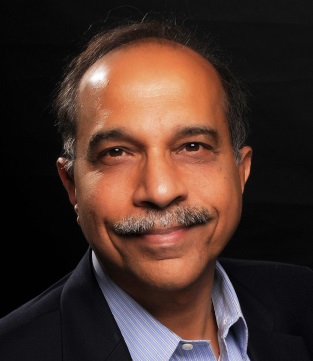 Ravi obtained his BSc (Physics) from Delhi University, his MBA from the Indian Institute of Management (Ahmedabad), where he received the Gold Medal for graduating first in his class, and his doctorate in business administration from Harvard Business School, where he was awarded the HBS Dissertation Fellowship. Besides Northeastern U, Ravi has been a visiting professor of business administration at Harvard Business School, at the Wharton School of the U. of Pennsylvania, and at the MIT-Sloan School of Management. He has also taught at Tufts University’s Fletcher School, the China-Europe International Business School in Shanghai, and IMD-Switzerland. Prior to academia, Ravi worked as a Consultant to the Indian Planning Commission, as executive assistant to the CEO of India’s largest engineering company, and as a UN Adviser to Bangladesh and South Korea. For his “outstanding contributions to the scholarly development of international business” Ravi was elected a Fellow of the Academy of International Business in 2008. A survey ranked him among the top 1% of all scholars in his field. He is the author of eight books, including three published by Cambridge University Press and one by Harvard Business Review Press. He was elected in 2007 as president of the Academy of Management’s International Management Division. In 2017, The Globals, based out of London, named him the “most innovative thinker on strategy and innovation in emerging markets in the world.” He is a six-time winner of the ADL Prize for Professor of the Year based on his teaching.  Since 2011, Ravi has worked with Vijay Govindarajan (“VG”) of Dartmouth to develop the concept of “reverse innovation,” which is about innovations diffusing from poor to rich countries (rather than the other way around). Reverse innovation has been recognized by Harvard Business Review as one the big new ideas of management. Their seminal article on “Reverse innovation, emerging markets, and global strategy,” won the 2012 EBS prize for best article on Innovation Management and the inaugural 2017 prize for Best Article published in Global Strategy Journal (GSJ).  It is the second most cited article published in that journal. He co-authored “Delivering world class health care, affordably,” in Harvard Business Review (Nov 2013) and followed it up with a 3-year research project that led to the book, Reverse innovation in health care: How to make value-based delivery work (Harvard Business Review Press, 2018). He and VG also published “Transforming health care from the ground up,” in Harvard Business Review (July-Aug 2018), and half a dozen articles on innovation in HBR Online, including “Using Reverse Innovation to Fight COVID-19” (HBR, June 2020) and “Global Crowdsourcing can help the US Beat the Pandemic” (HBR, October 2020).Ravi has done research and consulting with firms and governments in more than 20 emerging economies. He has also been an adviser to the United Nations, USAID, Fulbright, the World Bank’s board, and to The Economist group on designing courses on emerging markets. He has given keynote speeches in Brazil, Canada, Colombia, Denmark, India, Singapore, South Africa, and the United States. He is also frequently an invited keynote speaker at academic conferences. Ravi’s consulting clients have included organizations such as the American College of Healthcare Executives, Arthur D. Little, Bosch, Asia Center (Denmark), Cambridge Consultants, Cognex, EG&G, EMC, General Electric, Innovative Care Asia Pacific (Singapore), KPMG International, Albert Einstein Hospital (Brazil), Institute for Healthcare Improvement, Ivey Center for Health Research (Canada), Lab Products Assn., Lloyd’s, Dubai Ministry of Economy, Nielsen, Petrobras, Praxair, Reutgers, SK Group, Steel Authority of India Ltd., Tata Group, Thermo Fisher Scientific, and Wipro. Ravi is quoted regularly in the business press, has published op-eds in Forbes, MarketWatch, Times of India, the Hindu, the Washington Post, and other publications, and been interviewed by Bloomberg Radio, NPR, PBS News Hour, China Global TV Network, and other media outlets. Ravi’s main passion, besides research, teaching, and consulting in emerging markets, has been founding and building the Center for Emerging Markets at Northeastern U. Since 2007, when the Center organized its first international conference with the Wharton School, CEM has grown to become a leading center of its kind in the US. A distinguished Advisory Board of senior corporate executives guides CEM. Its 60 Faculty Fellows from across Northeastern University includes thought leaders in several fields of global business.Ravi can be reached at r.ramamurti@northeastern.edu or by telephone at (617) 373-4760.